STRUTTURA DIDATTICA SPECIALE DI LINGUE E LETTERATURE STRANIERE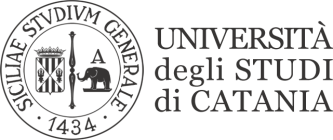                                                               RAGUSALINGUA E TRADUZIONE FRANCESE IAntonio GURRIERITERZA SESSIONEProva scritta del 4 settembre 2019Giovedì 05 settembre 2019MATRICOLAVOTO FINALEY62001093InsufY6200114618*Y62000944InsufO91000453InsufY6200102523